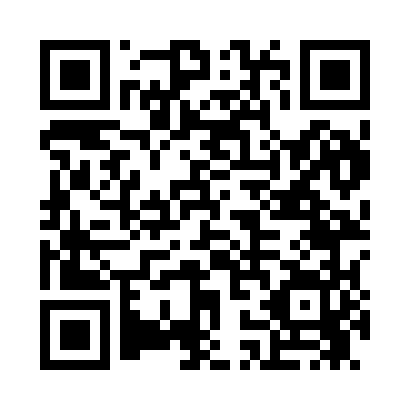 Prayer times for Batsto, New Jersey, USAWed 1 May 2024 - Fri 31 May 2024High Latitude Method: Angle Based RulePrayer Calculation Method: Islamic Society of North AmericaAsar Calculation Method: ShafiPrayer times provided by https://www.salahtimes.comDateDayFajrSunriseDhuhrAsrMaghribIsha1Wed4:355:5912:564:467:539:172Thu4:345:5712:564:467:549:183Fri4:325:5612:554:467:559:194Sat4:315:5512:554:477:569:215Sun4:295:5412:554:477:579:226Mon4:285:5312:554:477:589:237Tue4:265:5212:554:477:599:258Wed4:255:5112:554:488:009:269Thu4:235:5012:554:488:019:2710Fri4:225:4912:554:488:029:2911Sat4:215:4812:554:488:039:3012Sun4:195:4712:554:498:049:3113Mon4:185:4612:554:498:059:3314Tue4:175:4512:554:498:069:3415Wed4:155:4412:554:498:079:3516Thu4:145:4312:554:498:089:3617Fri4:135:4212:554:508:099:3818Sat4:125:4112:554:508:099:3919Sun4:115:4012:554:508:109:4020Mon4:105:4012:554:508:119:4121Tue4:085:3912:554:518:129:4322Wed4:075:3812:554:518:139:4423Thu4:065:3712:554:518:149:4524Fri4:055:3712:564:518:159:4625Sat4:045:3612:564:528:159:4726Sun4:035:3612:564:528:169:4927Mon4:035:3512:564:528:179:5028Tue4:025:3512:564:538:189:5129Wed4:015:3412:564:538:199:5230Thu4:005:3412:564:538:199:5331Fri3:595:3312:564:538:209:54